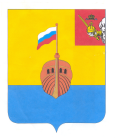 РЕВИЗИОННАЯ КОМИССИЯ ВЫТЕГОРСКОГО МУНИЦИПАЛЬНОГО РАЙОНА162900, Вологодская область, г. Вытегра, пр. Ленина, д.68тел. (81746)  2-22-03,  факс (81746) ______,       e-mail: revkom@vytegra-adm.ruЗАКЛЮЧЕНИЕна  проект решения Городского Совета Муниципального образования «Город Вытегра» 05.08.2021 г.                                                                                               г. ВытеграЗаключение Ревизионной комиссии Вытегорского муниципального района на  проект решения Городского Совета Муниципального образования «Город Вытегра» «О внесении изменений в решение Городского Совета муниципального образования «Город Вытегра» от 10.12.2020 № 191»  подготовлено в соответствии с требованиями Бюджетного кодекса Российской Федерации, Положения о Ревизионной комиссии Вытегорского муниципального района, на основании заключённого на 2021 год Соглашения между Городским Советом МО «Город Вытегра» и  Представительным Собранием Вытегорского муниципального района.        Проектом решения предлагается внести изменения в доходную и расходную части бюджета МО на 2021 год. В 2021 году  общий объем доходов бюджета МО увеличивается на 1639,9 тыс.рублей (+1,1 %), расходов на 1639,9 тыс.рублей (+1,0 %). Проектом решения предлагается корректировка плановых показателей расходов внутри разделов и подразделов.  Изменения в параметры бюджета МО приведены в Приложениях к Заключению. Общая характеристика вносимых изменений в решениеИзменения планового объема налоговых и неналоговых доходов проектом решения не предусмотрено.Проектом решения предлагается внести изменения в объем безвозмездных поступлений, в том числе объем дотаций на сбалансированность бюджета увеличивается на 1639,9 тыс.рублей или на 29,0 % к ранее утвержденным значениям.  Общий плановый объем доходов муниципального образования «Город Вытегра» предлагается утвердить  в сумме 151801,4тыс.рублей.Проектом решения общий объем расходов бюджета увеличивается на сумму увеличения доходов или на 1639,9 тыс.рублей (+1,0 %) и составит 161834,7 тыс.рублей.   Увеличение плановых назначений в разделе 03 «Национальная безопасность и правоохранительная деятельность» планируется в сумме 131,8 тыс.рублей (+1,5 %), в том числе по мероприятиям  подраздела 0310 «Защита населения и территории от чрезвычайных ситуаций природного и техногенного характера, пожарная безопасность». Средства предлагается направить на реализацию мероприятий проекта «Народный бюджет» 81,8 тыс.рублей (разборка зданий и очистка территорий) и 50,0 тыс.рублей на проверку сметной документации.Проектом решения предусмотрено увеличение на 15,6 тыс.рублей (+0,1 %) ассигнований в разделе 04 «Национальная экономика». В подразделе 12 «Другие вопросы в области национальной экономики» увеличение составит 15,6 тыс.рублей (+1,7 %). Дополнительные ассигнования предлагается направить на софинансирование мероприятий по благоустройству объектов туристической инфраструктуры.Расходы раздела 05 «Жилищно-коммунальное хозяйство» предлагается увеличить на 1492,5 тыс.рублей (+1,5 %) в связи с поступлением дотации из районного бюджета. Ассигнования подраздела 0502 «Коммунальное хозяйство» увеличиваются на 1184,9 тыс.рублей  (+5,1 %) из них:- на 706,5 тыс.рублей увеличиваются расходы на прочие мероприятия по коммунальному хозяйству (ремонт муниципального имущества и работы по первичному пуску газа); - ассигнования увеличиваются по софинансированию мероприятий реализации проекта «Народный бюджет» 478,4 тыс.рублей (устройство и ремонт участков системы водоснабжения и водоотведения в городе);Ассигнования подраздела 0503 «Благоустройство» увеличиваются на 307,6 тыс.рублей (+0,4 %). Увеличение финансирования предусмотрено: - на реализацию прочих мероприятий по благоустройству 169,0 тыс.рублей (установка общественного туалета);- на софинансирование реализации мероприятий проекта «Народный бюджет» 138,6 тыс.рублей.Изменения в объем финансирования муниципальной программы «Комплексное развитие систем коммунальной инфраструктуры в сфере водоснабжения муниципального образования «Город Вытегра» Вытегорского муниципального района Вологодской области на 2021-2023 г.г.», в связи с изменениями в расходной части бюджета, проектом решения не предусматривается.Проектом решения вносятся соответствующие изменения в приложения к решению  Городского Совета МО «Город Вытегра» от 10.12.2020 г. № 191 «О бюджете муниципального образования «Город Вытегра» на 2021 год и плановый период 2022 и 2023 годов». Выводы и предложения. Представленный проект решения соответствует требованиям Бюджетного кодекса Российской Федерации, Положению о бюджетном процессе в муниципальном образовании «Город Вытегра».Проект решения Городского Совета Муниципального образования «Город Вытегра» «О внесении изменений в решение Городского Совета муниципального образования «Город Вытегра» от 10.12.2020 № 191» рекомендуется к рассмотрению.Председатель Ревизионной комиссии                                                                            Н.В.Зелинская                                                    Утверждено решением о бюджете от 10.12.2020 г. № 191 с изменениями Предлагаемые изменение проектом решенияИзменение% измененияДоходы всего (тыс.руб.)150161,5151801,4+1639,9+1,1 %Налоговые и неналоговые доходы38919,038919,000Безвозмездные поступления111242,5112882,4+1639,9+1,5 %Расходы всего (тыс.руб.)160194,8161834,7+1639,9+1,0 %Дефицит (-)  (профицит (+) ) бюджета-10033,3-10033,30*